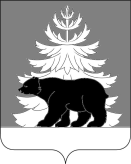 РОССИЙСКАЯ ФЕДЕРАЦИЯ
ИРКУТСКАЯ ОБЛАСТЬАдминистрацияЗиминского районного муниципального образованияПОСТАНОВЛЕНИЕ                     от                                             г. Зима                           №О муниципальном звене Зиминского районного муниципального образования территориальной подсистемы Иркутской области единой государственной системы предупреждения и ликвидации чрезвычайных ситуаций В соответствии с Федеральным законом от 21.12.1994 № 68-ФЗ «О защите населения и территорий от чрезвычайных ситуаций природного и техногенного характера», Федеральным законом от 06.10.2003 № 131-ФЗ «Об общих принципах организации местного самоуправления в Российской Федерации», постановлениями Правительства Российской Федерации от 30.12.2003 № 794 «О единой государственной системе предупреждения и ликвидации чрезвычайных ситуаций», от 21.05.2007 № 304 «О классификации чрезвычайных ситуаций природного и техногенного характера», Постановлением Администрации Иркутской области от 25.08.2008 № 243-па «О территориальной подсистеме Иркутской области единой государственной системы предупреждения и ликвидации чрезвычайных ситуаций», руководствуясь статьями 22,46 Устава Зиминского районного муниципального образования, администрация Зиминского районного муниципального образованияПОСТАНОВЛЯЕТ:1. Утвердить Положение о муниципальном звене Зиминского районного муниципального образования территориальной подсистемы Иркутской области единой государственной системы предупреждения и ликвидации чрезвычайных ситуаций (Приложение 1).2. Утвердить Структуру муниципального звена Зиминского районного муниципального образования территориальной подсистемы Иркутской области единой государственной системы предупреждения и ликвидации чрезвычайных ситуаций (Приложение 2).3. Рекомендовать руководителям организаций, объектов жизнеобеспечения, производственного и социального назначения находящихся на территории Зиминского района, независимо от их организационно-правовых форм, по согласованию с отделом по гражданской обороне и чрезвычайным ситуациям администрации Зиминского районного муниципального образования, разработать и утвердить положения, структуру, состав сил и средств объектовых звеньев муниципального звена ЗРМО территориальной подсистемы Иркутской области единой государственной системы предупреждения и ликвидации чрезвычайных ситуаций.4. Признать утратившим силу постановление администрации Зиминского районного муниципального образования от 22.10.2013 года № 1607 «Об утверждении Положения о муниципальном звене Зиминского районного муниципального образования территориальной подсистемы единой государственной системы предупреждения и ликвидации чрезвычайных ситуаций на территории Зиминского районного муниципального образования».5. Настоящее постановление опубликовать в информационно-аналитическом общественно-политическом еженедельнике «Вестник района» и разместить на официальном сайте администрации Зиминского районного муниципального образования www.rzima.ru в информационно-телекоммуникационной сети «Интернет».6. Настоящее постановление вступает в силу после дня его официального опубликования.7. Контроль исполнения настоящего постановления оставляю за собой.Мэр Зиминского районного муниципального образования                                                                           Н.В. Никитина Приложение 1УТВЕРЖДЕНОпостановлением администрации Зиминского районного муниципального  образованияот__________    №_______Положениео муниципальном звене Зиминского районного муниципального образования
территориальной подсистемы Иркутской области единой государственной
системы предупреждения и ликвидации чрезвычайных ситуаций1. Настоящее Положение определяет порядок организации и функционирования муниципального звена Зиминского районного муниципального образования (далее - ЗРМО) территориальной подсистемы Иркутской области единой государственной системы предупреждения и ликвидации чрезвычайных ситуаций (далее - муниципальное звено ТП РСЧС).2. Муниципальное звено ТП РСЧС объединяет органы управления, силы и средства отраслевых (функциональных) органов и структурных подразделений администрации ЗРМО, организаций ЗРМО, в полномочия которых входит решение вопросов в области защиты населения и территорий от чрезвычайных ситуаций, и осуществляет свою деятельность в целях выполнения задач, предусмотренных Федеральным законом от 21 декабря 1994 № 68-ФЗ «О защите населения и территорий от чрезвычайных ситуаций природного и техногенного характера».3. Муниципальное звено ТП РСЧС создается для предупреждения и ликвидации чрезвычайных ситуаций в пределах границ ЗРМО, в его состав входят объектовые звенья, находящиеся на территории ЗРМО.4. Организация, состав сил и средств объектовых звеньев, а также порядок их деятельности определяются соответствующими Положениями, решениями о них, которые утверждаются руководителями организаций (объектов).5. Муниципальное звено ТП РСЧС включает два уровня:муниципальный уровень - в пределах территории муниципального образования;объектовый уровень - в пределах площади земельного участка (застройки) организации (объекта) и прилегающей к ней территории.6. На каждом уровне муниципального звена ТП РСЧС создаются координационные органы, постоянно действующие органы управления, органы повседневного управления, силы и средства, резервы финансовых и материальных ресурсов, системы связи, оповещения и информационного обеспечения.7. Координационными органами районного звена ТП РСЧС являются:на муниципальном уровне - комиссия по предупреждению и ликвидации чрезвычайных ситуаций и обеспечению пожарной безопасности Зиминского районного муниципального образовании;на объектовом уровне - комиссия по предупреждению и ликвидации чрезвычайных ситуаций и обеспечению пожарной безопасности организации.8. Образование, реорганизация и упразднение комиссий по предупреждению и ликвидации чрезвычайных ситуаций и обеспечению пожарной безопасности, определение их компетенции, утверждение руководителей и персонального состава осуществляются мэром ЗРМО и руководителями организаций.9. Компетенция и полномочия комиссий по предупреждению и ликвидации чрезвычайных ситуаций и обеспечению пожарной безопасности определяются в соответствующих Положениях о них или в решении об их создании.10. Постоянно действующими органами управления муниципального звена ТП РСЧС являются:на муниципальном уровне - орган, специально уполномоченный на решение задач в области защиты населения и территорий от чрезвычайных ситуаций природного и техногенного характера и (или) гражданской обороны - отдел по гражданской обороне и чрезвычайным ситуациям администрации Зиминского районного муниципального образования (далее - отдел по ГО и ЧС);на объектовом уровне - структурные подразделения организаций (работники), уполномоченные на решение задач в области гражданской обороны и защиты населения и территорий от чрезвычайных ситуаций. 11. Постоянно действующие органы управления муниципального звена ТП РСЧС создаются и осуществляют свою деятельность в порядке, установленном действующим законодательством Российской Федерации, законодательством Иркутской области, и правовыми актами администрации ЗРМО. Компетенция и полномочия постоянно действующих органов управления муниципального звена ТП РСЧС определяются в соответствующих Положениях о них или в уставах указанных органов.12. Органами повседневного управления муниципального звена ТП РСЧС являются:муниципальное казенное учреждение «Единая дежурно-диспетчерская служба ЗРМО»; дежурно-диспетчерские службы организаций (объектов). 13. Органы повседневного управления создаются и осуществляют свою деятельность в соответствии с действующим законодательством Российской Федерации, законодательством Иркутской области, правовыми актами администрации ЗРМО и решениями руководителей организаций (объектов).14. Размещение постоянно действующих органов управления муниципального звена ТП РСЧС в зависимости от обстановки осуществляется на стационарных или подвижных пунктах управления, оснащенных техническими средствами управления, средствами связи, оповещения и жизнеобеспечения, поддерживаемых в состоянии постоянной готовности к использованию.15. К силам и средствам муниципального звена ТП РСЧС относятся специально подготовленные силы и средства отраслевых структурных подразделений администрации ЗРМО, организаций и общественных объединений, расположенных в границах Зиминского района, предназначенные и выделяемые (привлекаемые) для предупреждения и ликвидации чрезвычайных ситуаций.16. В состав сил и средств каждого уровня муниципального звена ТП РСЧС входят силы и средства постоянной готовности, предназначенные для оперативного реагирования на чрезвычайные ситуации и проведения работ по их ликвидации.17. Основу сил и средств постоянной готовности составляют ведомственные профессиональные аварийно-спасательные службы, аварийно-спасательные формирования, иные службы и формирования, оснащенные специальной техникой, оборудованием, снаряжением, инструментом, материалами (с учетом обеспечения проведения аварийно-спасательных и других неотложных работ в зоне чрезвычайной ситуации в течение не менее трех суток).18. Перечень сил постоянной готовности муниципального звена ТП РСЧС входит в перечень сил постоянной готовности территориальной подсистемы Иркутской области единой государственной системы предупреждения и ликвидации чрезвычайных ситуаций, утвержденный Постановлением администрации Иркутской области от 25.08.2008 № 243-па «О территориальной подсистеме единой государственной системы предупреждения и ликвидации чрезвычайных ситуаций» (по согласованию с Главным управлением Министерства Российской Федерации по делам гражданской обороны, чрезвычайным ситуациям и ликвидации последствий стихийных бедствий по Иркутской области), и определяется приложением к Плану действий по предупреждению и ликвидации чрезвычайных ситуаций природного и техногенного характера на территории ЗРМО, утверждаемому мэром ЗРМО. Состав и структуру сил постоянной готовности определяют создающие их органы местного самоуправления, организации и общественные объединения, исходя из возложенных на них задач по предупреждению и ликвидации чрезвычайных ситуаций.19. Координацию деятельности аварийно-спасательных служб и организационно-методическое руководство планированием действий в рамках муниципального звена ТП РСЧС, организацию проведения аварийно-спасательных и других неотложных работ при чрезвычайных ситуациях муниципального характера на территории Зиминского района осуществляет в установленном порядке отдел по ГО и ЧС.20.Привлечение аварийно-спасательных служб и аварийно-спасательных формирований к ликвидации чрезвычайных ситуаций осуществляется:в соответствии с планами действий по предупреждению и ликвидации чрезвычайных ситуаций на обслуживаемых указанными службами и формированиями объектах и территориях;в соответствии с планами взаимодействия при ликвидации чрезвычайных ситуаций на других объектах и территориях;по решению органов исполнительной власти Иркутской области, администрации ЗРМО, руководителей организаций, осуществляющих руководство деятельностью указанных служб и формирований.21. Для ликвидации чрезвычайных ситуаций создаются и используются:резервы финансовых и материальных ресурсов ЗРМО;резервы финансовых и материальных ресурсов организаций и общественных объединений ЗРМО.22. Порядок создания, хранения, использования и восполнения резервов, финансовых и материальных ресурсов определяется нормативными правовыми актами администрации ЗРМО, на объектовом уровне - решением руководителей организаций.23. Номенклатура и объем резервов материальных ресурсов для ликвидации чрезвычайных ситуаций, а также контроль за их созданием, хранением, использованием и восполнением устанавливаются создающим их органом.24. Информационное обеспечение муниципального звена ТП РСЧС осуществляется с использованием технических систем, средств связи и оповещения, автоматизации и информационных ресурсов, обеспечивающих обмен данными, подготовку, сбор, хранение, обработку, анализ и передачу информации.25. Сбор и обмен информацией в области защиты населения и территорий от чрезвычайных ситуаций и обеспечения пожарной безопасности осуществляется органом местного самоуправления и организациями в порядке, установленном Правительством Российской Федерации, нормативными правовыми актами органов исполнительной власти Иркутской области и администрации ЗРМО.26. Сроки и формы представления указанной информации устанавливаются Министерством Российской Федерации по делам гражданской обороны, чрезвычайным ситуациям и ликвидации последствий стихийных бедствий по согласованию с территориальными органами федеральных органов исполнительной власти и органами исполнительной власти Иркутской области.27. Проведение мероприятий по предупреждению и ликвидации чрезвычайных ситуаций на территории Зиминского района осуществляется на основе плана действий по предупреждению и ликвидации чрезвычайных ситуаций природного и техногенного характера на территории Зиминского района, разрабатываемого отделом по ГО и ЧС.28. Организационно-методическое руководство планированием действий муниципального звена ТП РСЧС осуществляет Главное управление Министерства Российской Федерации по делам гражданской обороны, чрезвычайным ситуациям и ликвидации последствий стихийных бедствий по Иркутской области.29. При отсутствии угрозы возникновения чрезвычайных ситуаций на объектах, территории Зиминского района, органы управления и силы муниципального звена ТП РСЧС функционируют в режиме повседневной деятельности.30. Решениями мэра ЗРМО, руководителей организаций, на территориях которых могут возникнуть или возникли чрезвычайные ситуации, для соответствующих органов управления и сил муниципального звена ТП РСЧС может устанавливаться один из следующих режимов функционирования:режим повышенной готовности - при угрозе возникновения чрезвычайных ситуаций;режим чрезвычайной ситуации - при возникновении и ликвидации чрезвычайных ситуаций.31. При введении режима повышенной готовности или режима чрезвычайной ситуации в зависимости от факторов, влияющих на безопасность жизнедеятельности населения и требующих принятия дополнительных мер по защите населения и территорий от чрезвычайных ситуаций, устанавливается один из следующих уровней реагирования на чрезвычайную ситуацию (далее - уровень реагирования):объектовый уровень реагирования - решением руководителя организации при ликвидации чрезвычайной ситуации, если зона чрезвычайной ситуации находится в пределах территории данной организации;местный уровень реагирования - решением мэра ЗРМО при ликвидации чрезвычайной ситуации силами и средствами организаций и органа местного самоуправления, оказавшимися в зоне чрезвычайной ситуации, если зона чрезвычайной ситуации находится в пределах территории Зиминского района;региональный (межмуниципальный) уровень реагирования - решением Губернатора Иркутской области при ликвидации чрезвычайной ситуации силами и средствами организаций, органов местного самоуправления и органов исполнительной власти Иркутской области, оказавшихся в зоне чрезвычайной ситуации, которая затрагивает территории двух и более муниципальных районов либо территории муниципального района и городского округа, если зона чрезвычайной ситуации находится в пределах территории Иркутской области.32. Решениями мэра ЗРМО и руководителей организаций о введении для соответствующих органов управления и сил муниципального звена ТП РСЧС режима повышенной готовности или режима чрезвычайной ситуации определяются:обстоятельства, послужившие основанием для введения режима повышенной готовности или режима чрезвычайной ситуации;границы территории, на которой может возникнуть чрезвычайная ситуация, или границы зоны чрезвычайной ситуации;силы и средства, привлекаемые к проведению мероприятий по предупреждению и ликвидации чрезвычайной ситуации;перечень мер по обеспечению защиты населения от чрезвычайной ситуации или организации работ по ее ликвидации;должностные лица, ответственные за осуществление мероприятий по предупреждению чрезвычайной ситуации, или руководитель работ по ликвидации чрезвычайной ситуации.33. Должностные лица администрации ЗРМО и организаций должны информировать население через средства массовой информации и по иным каналам связи о введении соответствующих режимов функционирования органов управления и сил муниципального звена ТП РСЧС, а также о мерах по обеспечению безопасности населения.34. При устранении обстоятельств, послуживших основанием для введения на соответствующих территориях режима повышенной готовности или режима чрезвычайной ситуации, мэр ЗРМО, руководители организаций, отменяют установленные режимы функционирования.35. При введении режима повышенной готовности или чрезвычайной ситуации, а также при установлении уровня реагирования для соответствующих органов управления и сил муниципального звена ТП РСЧС, мэр ЗРМО может определять руководителя работ по ликвидации чрезвычайной ситуации, который несет ответственность за проведение этих работ, и принимать дополнительные меры по защите населения и территорий от чрезвычайных ситуаций: ограничивает доступ людей и транспортных средств на территорию, на которой существует угроза возникновения чрезвычайной ситуации, а также в зону чрезвычайной ситуации; определяет порядок разбронирования резервов материальных ресурсов, находящихся в зоне чрезвычайной ситуации, за исключением государственного и регионального материального резерва; определяет порядок использования транспортных средств, средств связи и оповещения, а также иного имущества администрации ЗРМО и организаций;приостанавливает деятельность организаций, оказавшихся в зоне чрезвычайной ситуации, если существует угроза безопасности жизнедеятельности работников данной организации и иных граждан, находящихся на ее территории; осуществляет меры, обусловленные развитием чрезвычайной ситуации, не ограничивающие прав и свобод человека и гражданина, направленные на защиту населения и территорий от чрезвычайной ситуации, создание необходимых условий для предупреждения и ликвидации чрезвычайной ситуации и минимизации ее негативного воздействия, в том числе: проводит эвакуационные мероприятия, привлекает к проведению работ по ликвидации чрезвычайной ситуации нештатные и общественные аварийно-спасательные формирования при наличии у них документов, подтверждающих их аттестацию на проведение аварийно-спасательных работ, привлекает на добровольной основе население к ликвидации возникшей чрезвычайной ситуации. 36. Руководитель работ по ликвидации чрезвычайных ситуаций незамедлительно информирует о принятых им в случае крайней необходимости решениях мэра ЗРМО и руководителей организаций, на территории которых произошла чрезвычайная ситуация.37. Основными мероприятиями, проводимыми органами управления и силами муниципального звена ТП РСЧС являются:37.1. В режиме повседневной деятельности:изучение состояния окружающей среды и прогнозирование чрезвычайных ситуаций;сбор, обработка и обмен в установленном порядке информацией в области защиты населения и территорий от чрезвычайных ситуаций и обеспечения пожарной безопасности;разработка и реализация целевых и научно-технических программ и мер по предупреждению чрезвычайных ситуаций и обеспечению пожарной безопасности;планирование действий органов управления и сил муниципального звена ТП РСЧС, организация подготовки и обеспечения их деятельности;подготовка населения к действиям в чрезвычайных ситуациях;пропаганда знаний в области защиты населения и территорий от чрезвычайных ситуаций и обеспечения пожарной безопасности;руководство созданием, размещением, хранением и восполнением резервов материальных ресурсов для ликвидации чрезвычайных ситуаций;проведение в пределах своих полномочий контроля по решению вопросов в области защиты населения и территорий от чрезвычайных ситуаций и обеспечения пожарной безопасности на территории Зиминского района;осуществление в пределах своих полномочий необходимых видов страхования;подготовка к эвакуации населения, материальных и культурных ценностей в безопасные районы, их размещение и возвращение соответственно в места постоянного проживания либо хранения, организация первоочередного жизнеобеспечения населения в чрезвычайных ситуациях;ведение статистической отчетности о чрезвычайных ситуациях, участие в расследовании причин аварий и катастроф, а также выработка мер по устранению причин их возникновения.37.2. В режиме повышенной готовности:усиление контроля за состоянием окружающей среды, прогнозирование возникновения чрезвычайных ситуаций и их последствий;оповещение мэра ЗРМО, организаций, населения о возможности возникновения чрезвычайной ситуации;введение при необходимости круглосуточного дежурства руководителей и должностных лиц органов управления и сил муниципального звена ТП РСЧС на стационарных пунктах управления;непрерывный сбор, обработка и передача органам управления и силам муниципального звена ТП РСЧС данных о прогнозируемых чрезвычайных ситуациях, информирование населения о приемах и способах защиты от них;принятие оперативных мер по предупреждению возникновения и развития чрезвычайных ситуаций, снижению размеров ущерба и потерь в случае их возникновения, а также повышению устойчивости и безопасности функционирования организаций в чрезвычайных ситуациях;уточнение планов действий по предупреждению и ликвидации чрезвычайных ситуаций и иных документов;приведение при необходимости сил и средств муниципального звена ТП РСЧС в готовность к реагированию на чрезвычайную ситуацию, формирование оперативных групп и организация выдвижения их в предполагаемые районы действий;восполнение при необходимости резервов материальных ресурсов, создаваемых для ликвидации чрезвычайных ситуаций;проведение при необходимости эвакуационных мероприятий.37.3. В режиме чрезвычайной ситуации:непрерывный контроль за состоянием окружающей среды, прогнозирование развития возникших чрезвычайных ситуаций и их последствий;оповещение мэра ЗРМО, председателя комиссии по предупреждению и ликвидации чрезвычайных ситуаций и обеспечению пожарной безопасности ЗРМО, органов управления и сил муниципального звена ТП РСЧС, руководителей организаций, а также населения Зиминского района о возникающих чрезвычайных ситуациях;проведение мероприятий по защите населения и территорий от чрезвычайных ситуаций;организация работ по ликвидации чрезвычайных ситуаций и всестороннему обеспечению действий сил и средств муниципального звена ТП РСЧС, поддержанию общественного порядка в ходе их проведения, а также привлечению при необходимости в установленном порядке общественных организаций и населения к ликвидации возникших чрезвычайных ситуаций;непрерывный сбор, анализ и обмен информацией об обстановке в зоне чрезвычайной ситуации и в ходе проведения работ по ее ликвидации;организация и поддержание непрерывного взаимодействия органов местного самоуправления ЗРМО и организаций. Поддержание непрерывного взаимодействия с органами исполнительной власти Иркутской области и территориальными органами и управлениями федеральных органов исполнительной власти;проведение мероприятий по жизнеобеспечению населения в чрезвычайных ситуациях.38. Руководство силами и средствами, привлеченными к ликвидации чрезвычайных ситуаций, и организацию их взаимодействия осуществляют руководители работ по ликвидации чрезвычайных ситуаций.39. Ликвидация чрезвычайных ситуаций осуществляется:локальной - силами и средствами организаций на территории Зиминского района;муниципальной - силами и средствами муниципального звена ТП РСЧС; ,межмуниципальной - силами и средствами муниципального звена ТП РСЧС, органов исполнительной власти Иркутской области, оказавшихся в зоне чрезвычайной ситуации.40. При недостаточности указанных сил и средств привлекаются в установленном порядке силы и средства федеральных органов исполнительной власти.41. Руководители аварийно-спасательных служб и аварийно-спасательных формирований, прибывшие в зону чрезвычайной ситуации первыми, принимают полномочия руководителей работ по ликвидации чрезвычайных ситуаций и исполняют их до прибытия руководителей работ по ликвидации чрезвычайных ситуаций, назначенных лицами к полномочиям которых отнесена ликвидация чрезвычайных ситуаций.42. Руководители работ по ликвидации чрезвычайных ситуаций по согласованию с руководителями организаций, на территории которых возникла чрезвычайная ситуация, устанавливают границы зоны чрезвычайной ситуации, порядок и особенности действий по ее локализации, а также принимают решения по проведению аварийно-спасательных и других неотложных работ.43. Финансовое обеспечение функционирования муниципального звена ТП РСЧС осуществляется за счет средств местного бюджета, собственников (пользователей) имущества, страховых фондов и других источников в соответствии с действующим законодательством Российской Федерации.44. Организации всех форм собственности участвуют в ликвидации чрезвычайных ситуаций за счет собственных средств.45. Финансирование целевых программ по защите населения и территорий от чрезвычайных ситуаций и обеспечению устойчивого функционирования организаций осуществляется в соответствии с действующим законодательством Российской Федерации, законодательством Иркутской области и нормативными правовыми актами администрации ЗРМО.Приложение 2УТВЕРЖДЕНАпостановлением администрации Зиминского районного муниципального  образованияот__________    №_______Структурамуниципального звена Зиминского районного муниципального образования  территориальной подсистемы Иркутской области единой государственной системы предупреждения и ликвидации чрезвычайных ситуаций №н/пНаименование структурных звеньевВедомственная принадлежность1. Муниципальное звено Зиминского районного муниципального образования территориальной подсистемы Иркутской области единой государственной системы предупреждения и ликвидации чрезвычайных ситуаций.1. Муниципальное звено Зиминского районного муниципального образования территориальной подсистемы Иркутской области единой государственной системы предупреждения и ликвидации чрезвычайных ситуаций.1. Муниципальное звено Зиминского районного муниципального образования территориальной подсистемы Иркутской области единой государственной системы предупреждения и ликвидации чрезвычайных ситуаций.1.1. Координационные органы1.1. Координационные органы1.1. Координационные органы1.1.1.Комиссии по предупреждению и ликвидации чрезвычайных ситуаций и обеспечению пожарной безопасности Зиминского районного муниципального образованияАдминистрация Зиминского районногомуниципального образования1.1.2.Объектовые комиссии по предупреждению и ликвидации чрезвычайных ситуаций и обеспечению пожарной безопасностиОрганизации, объекты жизнеобеспечения производственного и социального назначения независимо от их организационно-правовых форм1.2. Постоянно действующие органы управления1.2. Постоянно действующие органы управления1.2. Постоянно действующие органы управления1.2.1.Постоянно действующий орган управления, специально уполномоченный на решение задач в области ГО и ЧС при органе местного самоуправленияОтдел по гражданской обороне и чрезвычайным ситуациям администрации Зиминского районного муниципального образования1.2.2.Структурные подразделения или работники организаций, специально уполномоченные решать задачи в области защиты населения и территорий от чрезвычайных ситуацийОрганизации, объекты жизнеобеспечения производственного и социального назначения независимо от их организационно-правовых форм1.3. Органы повседневного управления1.3. Органы повседневного управления1.3. Органы повседневного управления1.3.1.Единая дежурно-диспетчерскаяслужба ЗРМОМКУ «ЕДДС ЗРМО»1.3.2.Дежурно-диспетчерские службы объектов экономики, жизнеобеспечения, организацийОрганизации, объекты жизнеобеспечения производственного и социального назначения, независимо от их организационно-правовых форм1.4. Силы и средства наблюдения и контроля за состоянием окружающей природной среды и обстановкой на опасных производственных объектах и объектах жизнеобеспечения1.4. Силы и средства наблюдения и контроля за состоянием окружающей природной среды и обстановкой на опасных производственных объектах и объектах жизнеобеспечения1.4. Силы и средства наблюдения и контроля за состоянием окружающей природной среды и обстановкой на опасных производственных объектах и объектах жизнеобеспечения1.4.1.МетеостанцияФГБУ	«Иркутское управление погидрометеорологии	и мониторингуокружающей среды»1.4.2.Филиал ФБУЗ «Центр гигиены и эпидемиологии в Иркутскойобласти» в г. Саянске, г. Зиме и Зиминском районеТерриториальный отдел УправленияРоспотребнадзора по Иркутской области» в г. Саянске, г. Зиме и Зиминском районе1.4.3.ОГБУ «Зиминская станция по борьбе с болезнями животных»Служба ветеринарии Иркутской области1.5. Силы и средства ликвидации последствий чрезвычайных ситуаций1.5. Силы и средства ликвидации последствий чрезвычайных ситуаций1.5. Силы и средства ликвидации последствий чрезвычайных ситуаций1.5.1.Противопожарная служба:5 ПСО ФПС ГПС ГУ МЧС России по Иркутской областиГУ МЧС России по Иркутской области1.5.2.Противопожарная служба:ПЧ 152 6 отряд противопожарной службы ОГКУ «ПСС Иркутской области»ОГКУ «ПСС Иркутской области»1.5.3.Противопожарная служба:Муниципальные пожарные командыМуниципальные образования Зиминского района1.5.4.Противопожарная служба в лесах:Территориальное управление министерства лесного комплекса Иркутской области по Зиминскому лесничеству;ЛПС - 2 типа г. Зима западного лесопожарного подразделения ОГАУ «Иркутская база авиационной и наземной охраны лесов»Министерство лесного комплекса Иркутской области1.5.5.Служба охраны общественного порядка:МО МВД России «Зиминский»ГУ МВД России по Иркутской области1.5.6.Медицинская служба:ОГБУЗ «Зиминская городская больница»Министерство здравоохранения Иркутской области1.5.7.Аварийно-технические службыжилищно-коммунального хозяйства:МБА «Теплоэнерго»;Зиминский РЭС ЗЭС ОАО «Иркутская электросетевая компания»;ОГУЭП «Облкоммунэнерго» филиал Саянские электрические сети»Организации, объекты жизнеобеспечения производственного и социального назначения независимо от их организационно-правовых форм.1.5.8.Инженерная служба:Филиал Зиминский АО «Дорожная служба Иркутской области»ОГКУ «Дирекция по строительству и эксплуатации автомобильных дорог Иркутской области»1.5.9.Автотранспортная служба:Комитет по образованию администрации Зиминского районаАдминистрация Зиминского районного муниципального образования1.5.10.Служба торговли и питания:Отдел по экономике, труду и охране труда, потребительскому рынку администрации Зиминского районного муниципального образованияАдминистрация Зиминского районного муниципального образования2. Система связи, оповещения, информационного обеспечения населения2. Система связи, оповещения, информационного обеспечения населения2. Система связи, оповещения, информационного обеспечения населения2.1.Муниципальная автоматизированная система централизованного оповещения населения Зиминского районаАдминистрация Зиминского районного муниципального образования2.2.Информационные сетиГруппа эксплуатации, сервисный центрг. Саянск ПАО «Ростелеком»2.3.Районные и междугородныепроводные системы связиГруппа эксплуатации, сервисный центрг. Саянск ПАО «Ростелеком»